Publicado en Valencia el 13/10/2017 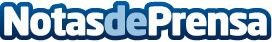 El boom de los ciclistas urbanos hace que la tecnología avance con ellos para evitar accidentesEspaña es el séptimo país con más desplazamientos para acudir al trabajo, según la red social para deportistas Strava. Se han creado seguros especializados para conductores de bicicletaDatos de contacto:Marta Pérez ManglanoComunicación y Marketing en Carcrash.es627 891 470Nota de prensa publicada en: https://www.notasdeprensa.es/el-boom-de-los-ciclistas-urbanos-hace-que-la_1 Categorias: Derecho Viaje Motociclismo Automovilismo Madrid Valencia Ciclismo Seguros Industria Automotriz Innovación Tecnológica http://www.notasdeprensa.es